Western Australia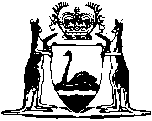 Albany Public Cemeteries Subsidies Act 1952Reprint 2:  The Act as at 15 November 2013		Guide for using this reprint		What the reprint includes		Endnotes, Compilation table, and Table of provisions that have not come into operation	1.	Details about the original Act and legislation that has amended its text are shown in the Compilation table in endnote 1, at the back of the reprint.  The table also shows any previous reprint.	2.	Validation, transitional, savings, modifying or other provisions identified in the Compilation table may be important.  The table may refer to another endnote setting out the text of these provisions in full.	3.	A table of provisions that have not come into operation, to be found in endnote 1a if it is needed, lists any provisions of the Act being reprinted that have not come into operation and any amendments that have not come into operation.  The full text is set out in another endnote that is referred to in the table.		Notes amongst text (italicised and within square brackets)	1.	If the reprint includes a section that was inserted, or has been amended, since the Act being reprinted was passed, editorial notes at the foot of the section give some history of how the section came to be as it is.  If the section replaced an earlier section, no history of the earlier section is given (the full history of the Act is in the Compilation table).		Notes of this kind may also be at the foot of Schedules or headings.	2.	The other kind of editorial note shows something has been — removed (because it was repealed or deleted from the law); oromitted under the Reprints Act 1984 s. 7(4) (because, although still technically part of the text, it no longer has any effect).The text of anything removed or omitted can be found in an earlier reprint (if there is one) or one of the written laws identified in the Compilation table.		Reprint numbering and date	1.	The reprint number (in the footer of each page of the document) shows how many times the Act has been reprinted.  For example, numbering a reprint as “Reprint 3” would mean that the reprint was the 3rd reprint since the Act was passed.  Reprint numbering was implemented as from 1 January 2003.	2.	The information in the reprint is current on the date shown as the date as at which the Act is reprinted.  That date is not the date when the reprint was published by the State Law Publisher and it is probably not the date when the most recent amendment had effect.Western AustraliaAlbany Public Cemeteries Subsidies Act 1952Contents-1.	Short title	12.	Terms used	13.	Local governments empowered to pay money to cemetery Trustees	24.	Local governments authorised to levy rates	25.	Moneys to be paid to special account	26.	Provisions of Local Government Act 1995 apply to levying rates	3NotesCompilation table	4Defined termsWestern AustraliaAlbany Public Cemeteries Subsidies Act 1952 An Act to empower the Town of Albany and the Shire of Albany 2 to subsidise the funds of the Trustees of the Albany Public Cemeteries, and to authorise the making and levying of rates to obtain moneys for that purpose. 	[Long title amended by No. 14 of 1996 s. 4.] 1.	Short title 		This Act may be cited as the Albany Public Cemeteries Subsidies Act 1952 1.2.	Terms used 		In this Act, unless the context otherwise requires — 	Albany Public Cemeteries means Reserve 23074, and the lands reserved and proclaimed as a public cemetery pursuant to the provisions of the Albany Cemeteries Act 1943 (Act No. 23 of 1943) and now Reserve 22406;	districts means the local government districts of Albany (Town) and Albany (Shire) 2;	local governments means the Town of Albany and the Shire of Albany 2.	[Section 2 amended by No. 14 of 1996 s. 4.] 3.	Local governments empowered to pay money to cemetery Trustees 		The local governments are hereby each empowered to pay from time to time to the Trustees of the Albany Public Cemeteries out of their municipal funds or out of the proceeds of any special rate levied pursuant to the provisions of this Act, such sums of money as the local governments respectively shall think fit for the purposes of the establishing, maintaining or management of the Albany Public Cemeteries, or for the repayment of any moneys borrowed from time to time by the Trustees for such purposes.	[Section 3 amended by No. 14 of 1996 s. 4.] 4.	Local governments authorised to levy rates 	(1)	For the purposes of this Act the local governments are each hereby authorised to make, levy and impose a special rate to be known as a “Cemetery Rate” upon all rateable land within their respective districts or upon all rateable land within a prescribed portion of their respective districts.	(2)	Such rate may be levied upon either the unimproved capital value or the annual value and shall not exceed, in any one year, five twenty-fourths of a cent in the dollar on the unimproved capital value or five-sixths of a cent in the dollar on the annual value.	(3)	Such rate shall be in addition to any rate imposed under the Local Government Act 1995 and shall not affect any rating limit imposed by that Act.	[Section 4 amended by No. 113 of 1965 s. 4(1); No. 14 of 1996 s. 4.] 5.	Moneys to be paid to special account 		The moneys collected by either of the local governments from rates made, levied and imposed under this Act shall, when collected, be carried to a special account in the financial records and shall be applied for the purpose of this Act and not otherwise.	[Section 5 amended by No. 14 of 1996 s. 4.] 6.	Provisions of Local Government Act 1995 apply to levying rates 		Subject to this Act, the provisions of the Local Government Act 1995 relating to the making and levying of rates shall apply to the making and levying of rates under this Act.	[Section 6 amended by No. 14 of 1996 s. 4.] 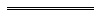 Notes1	This reprint is a compilation as at 15 November 2013 of the Albany Public Cemeteries Subsidies Act 1952 and includes the amendments made by the other written laws referred to in the following table.  The table also contains information about any reprint.Compilation table2	The local government districts of Albany (Town) and Albany (Shire) were amalgamated in 1998 to form the local government district of Albany. The local government is the City of Albany.Defined terms[This is a list of terms defined and the provisions where they are defined.  The list is not part of the law.]Defined term	Provision(s)Albany Public Cemeteries	2districts	2local governments	2By Authority: JOHN A. STRIJK, Government PrinterReprinted under the Reprints Act 1984 as at 15 November 2013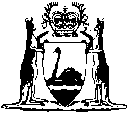 Reprinted under the Reprints Act 1984 asat 15 November 2013Short titleNumber and yearAssentCommencementAlbany Public Cemeteries Subsidies Act 195221 of 1952 (I Eliz. II No. 21)19 Nov 195219 Nov 1952Decimal Currency Act 1965113 of 196521 Dec 1965Act other than s. 4-9: 21 Dec 1965 (see s. 2(1));
s. 4-9: 14 Feb 1966 (see s. 2(2))Local Government (Consequential Amendments) Act 1996 s. 414 of 199628 Jun 19961 Jul 1996 (see s. 2)Reprint of the Albany Public Cemeteries Subsidies Act 1952 as at 7 Jun 2002
(includes amendments listed above)Reprint of the Albany Public Cemeteries Subsidies Act 1952 as at 7 Jun 2002
(includes amendments listed above)Reprint of the Albany Public Cemeteries Subsidies Act 1952 as at 7 Jun 2002
(includes amendments listed above)Reprint of the Albany Public Cemeteries Subsidies Act 1952 as at 7 Jun 2002
(includes amendments listed above)Reprint 2: The Albany Public Cemeteries Subsidies Act 1952 as at 15 Nov 2013 (includes amendments listed above)Reprint 2: The Albany Public Cemeteries Subsidies Act 1952 as at 15 Nov 2013 (includes amendments listed above)Reprint 2: The Albany Public Cemeteries Subsidies Act 1952 as at 15 Nov 2013 (includes amendments listed above)Reprint 2: The Albany Public Cemeteries Subsidies Act 1952 as at 15 Nov 2013 (includes amendments listed above)